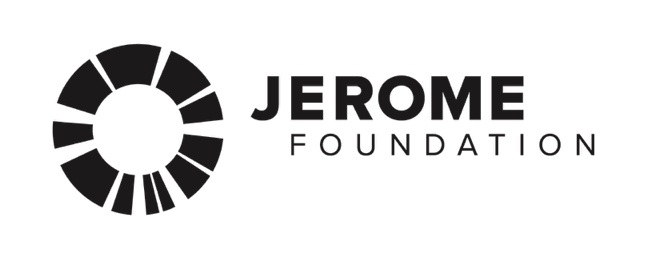 TIPS FOR WRITING AN ARTIST STATEMENT:“Don't Quote Deleuze”: How to Write a Good Artist Statement by Loney Abrams, published by Artspace Magazine    Best Professional Practices for Artists: The Artist Statement Made Simple by Cara Ober, published by BmoreArt How to write an artist statement, part 1 by Nathaniel SternARTS ADVOCACY ORGANIZATIONS:Springboard for the Arts 
Springboard is a Twin-Cities based arts-advocacy organization that offers workshops, professional consultations and some technology services to working artists. Some services are free; you will have to pay for others. 
262 University Ave W, St Paul, MN 55103
651-292-4381 
www.springboardforthearts.org MNartists.org 
Mn Artists is home to art, writing, opportunities and conversation, online and off, by, for and about Midwestern artists working in every discipline
www.mnartists.org Film North 
Film North provides film, photo, and editing equipment to members. Call for an appointment. 
550 Vandalia St #120, St Paul, MN 55114(651) 644-1912 
http://myfilmnorth.org/REGIONAL ARTS BOARDS: These organizations are affiliated with the Minnesota State Arts Board and the McKnight Foundation. They may be able to offer you computer access and assistance or direct you to someone near you who can. Kittson, Marshall, Norman, Pennington, Polk, Red Lake, and Roseau counties: 
Northwest Regional Arts Council 
109 S. Minnesota St., Warren, MN 56762-1428
218-745-6733 
http://www.northwestminnesotaartscouncil.org/Beltrami, Clearwater, Hubbard, Lake of the Woods, and Mahnomen counties: 
Region 2 Arts Council 
505 Bemidji Ave N, Bemidji, MN 56601
218-751-5447
www.r2arts.orgAitkin, Carlton, Cook, Itasca, Koochiching, Lake, and Saint Louis counties: 
Arrowhead Regional Arts Council 
424 W Superior St Suite 104, Duluth, MN 55802
218-722-0952
www.aracouncil.org Becker, Clay, Douglas, Grant, Otter Tail, Pope, Stevens, Traverse, and Wilkin counties: 
Lake Region Arts Council 
133 South Mill Street, Fergus Falls, MN 56537 
218-739-5780
www.lrac4.org Cass, Crow Wing, Morrison, Todd, and Wadena counties: Five Wings Arts Council 
121 4th Street NE, Staples, MN 56479
218-895-5660
https://www.fwac.org/Big Stone, Chippewa, Cottonwood, Jackson, Kandiyohi, Lincoln, Lac qui Parle, Lyon, 
McLeod, Meeker, Murray, Nobles, Pipestone, Redwood, Renville, Rock, Swift, and 
Yellow Medicine Counties: 
Southwest Minnesota Arts Council 
114 N 3rd St, Marshall, MN 56258
507-537-1471
http://swmnarts.org/Chisago, Isanti, Kanabec, Mille Lacs, and Pine counties: 
East Central Regional Arts Council 
109 Weber Ave S, PO Box 554Hinckley, MN 55037
320-396-2337
http://www.ecrac.org/Benton, Sherburne, Stearns, and Wright counties: 
Central Minnesota Arts Board 
220 4th Ave N, Foley, MN 56329
(320) 968-4290
www.centralmnartsboard.org Blue Earth, Brown, Faribault, Le Sueur, Martin, Nicollet, Sibley, Waseca, and Watonwan counties: 
Prairie Lakes Regional Arts Council 
105 22nd Avenue NE, Suite A, Waseca, MN 56093
507-833-8721www.plrac.org Dodge, Fillmore, Freeborn, Goodhue, Houston, Olmsted, Mower, Rice, Steele, Wabasha, and Winona counties: 
Southeastern Minnesota Arts Council 
2778 D Commerce Drive NW Rochester, MN 55901
507-281-4848 
www.semac.org Anoka, Carver, Dakota, Hennepin, Ramsey, Scott, and Washington counties: 
Metropolitan Regional Arts Council 
2324 University Avenue West, Suite 114, St. Paul, MN 55114 
651-645-0402 
www.mrac.org PHOTO SERVICES: FedEx Kinko's 
Probably the most widespread and one-stop option, these stores have computers with 
Adobe Photoshop and Microsoft Word, can scan your slides or photographs and burn 
CDs. Visit www.fedex.com to find the location nearest you. 

Springboard for the Arts has a great site to locate local professionals to document and digitize your work. Visit it online at their Art Service Directory.DIGITAL IMAGING SOFTWARE:There are a variety of products that can help you format your images successfully. Packaged software is available to purchase as well as free downloadable software. Recently various websites are offering online image editing tools as well.Adobe (http://www.adobe.com) currently provides two photo editing products--Adobe Photoshop and Adobe Elements--that are very popular among today's designers and artists. Adobe Elements, the less-expensive option, provides a free 30-day trial if you would like to try the program before purchasing.Get Paint (http://www.getpaint.net), a free open-source program for Windows-based computers, can also help to format images successfully. If you are a Mac user, download Gimp (http://www.gimp.org), a useful image-editing program. Sumo (http://www.sumopaint.com) and Pixlr (http://www.pixlr.com) are some of the few websites out there that offer image-editing right in the browser.FOR SOFTWARE HELP:Adobe Support 
Adobe.com has tutorials and troubleshooting advice for Photoshop users. 
www.adobe.com/support/photoshop/Microsoft Support 
If you're having trouble with Microsoft Word, perhaps Microsoft Support can help. 
support.microsoft.com 